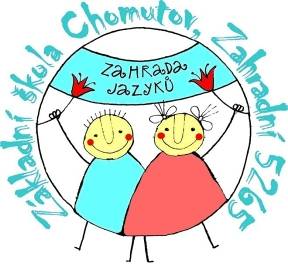 Výroční zpráva za rok 2019 - 2020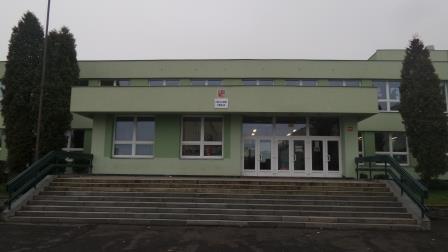 Výroční zpráva byla projednána na pedagogické radě  1.9.2020Výroční zpráva byla schválena školskou radou  31.10.2020obsah      Úvod ………..……………………………………………………………........	3  1. Základní údaje o škole ..……………………………………………………	4  2. Zřizovatel školy …………………………………………………….............	5  3. Charakteristika školy ……………………………………………………….	5  4. Vzdělávací programy školy ………………………………………............	6  5. Údaje o pracovnících školy ………………………………………............	7  6. Počet tříd ………………………………………………………….…............	11  7. Počet žáků ……………………………………………………….……………	11  8. Počet integrovaných dětí ……………………………………………………	11  9. Školní poradenské pracoviště ………………………………………….... 1310. Přeřazení do speciální školy………………………………………………	1411. Dodatečné odklady školní docházky ……………………….……………	1412. Výsledky zápisu do 1.tříd ………………………………………………….	1513. Výsledky přijímacího řízení …………………………………………….....	1614. Počet žáků, kteří ukončili povinnou školní docházku …….............	1715. Výběrové řízení do RVJ …………………………………………………....	1716. Chování žáků …………………………………………………………………	1717. Prospěch žáků …………………………………………………….………….	1918. Školní družina ………………………………………………….…………….	2019. Výchovné poradenství  a poradenství k volbě povolání  ……….....	2120. Prevence sociálně patologických jevů ……………………………..……	2221. Školská rada……………………. ……………………………………………	2422. Spolupráce se zákonnými zástupci, organizacemi a ostatními       partnery školy ……………..……….	2523. Školní stravování …………………………………………………..….…….	2724. Výjezdy žáků ……………………………………………………………..…..	2825. Výsledky kontrol …………………………………………………………….	2926. Spolupráce školy se zahraničím …………………………………………	2927. Cizí státní příslušníci …………………………………………….………...	3028. Projekty………………………………………………...……………..……….	3029. Evaluace ……………………………………………………………………....	3230. Získané granty a sponzorské dary …………………………….…….….	3231. Spolupráce s odborovou organizací ……………………....…….….…..	3232. Přílohy          ………………………………………………………….………	32ÚvodV souladu se Zákonem číslo 561/2004 Sb. (školský zákon) ve znění pozdějších předpisů předkládám výroční zprávu za školní rok 2019/2020, která obsahuje:základní údaje o škole,informace o vzdělávacích programech školy,rámcový popis personálního zabezpečení činnosti školy,údaje o přijímacím řízení, zápisu k povinné školní docházce a následném přijetí do školy,údaje o výsledcích vzdělávání žáků školy podle cílů stanovených školními vzdělávacími programy, údaje o prevenci sociálně patologických jevů,údaje o dalším vzdělávání pedagogických pracovníků,údaje o aktivitách a prezentaci školy na veřejnosti,údaje o výsledcích inspekční činnosti provedené Českou školní inspekcí, základní údaje o hospodaření školy,údaje o zapojení školy do rozvojových a mezinárodních programů,údaje o zapojení školy do dalšího vzdělávání v rámci celoživotního vzdělávání,údaje o předložených a školou realizovaných projektech financovaných z jiných zdrojů,údaje o spolupráci s odborovými organizacemi, organizacemi zaměstnavatelů a dalšími partnery při plnění úkolů ve vzdělávání.Základní údaje o škole        Název školy:    Základní škola Chomutov, Zahradní 5265         Adresa:            Zahradní 5265, 430 04 Chomutov            Bankovní spojení: KB 21 339-441/0100     Tel: +420 474 650 166/474 650 713	 E-mail:  slavikova@2zscv.cz                Webové stránky: www.2zscv.cz Právní forma: příspěvková organizace IČO: 46789677 Zařazení do sítě škol:  1.1.1993 Součásti školy:   Základní škola           IZO  102 553 998                                               Školní družina           IZO  116 200 294                                   Školní jídelna            IZO  102 653 666        IZO ředitelství:   600 077 578          Kontaktní osoby:Ředitelka školy: Mgr.Bc. Libuše SlavíkováStatutární zástupce: Mgr. Jiří Popelka Zástupce ředitelky a výchovný poradce: Mgr. Eva BaschováMetodik prevence: Mgr. Jindřiška DemkováKoordinátor ŠVP: Mgr. Ludmila MaškováEkonomka: Věra ČmejrkováVedoucí školní jídelny: Bc. Ivana LechováŠkolník: Robert Štáfek  Právní subjektivitu škola získala k 1.1.1993. Ke dni 1.2.2003 byla MŠMT ČR provedena zatím poslední změna v zařazení do sítě škol. Došlo ke snížení celkové kapacity na 810 žáků, což odpovídá původní stavební kapacitě. Nová zřizovací listina č.j.: 06-4./OŠ/2010 s účinností od 30.3.2010 nahradila původní zřizovací listinu vydanou dne 29.10.1992 včetně změn a dodatků.2.Zřizovatel školy: Statutární město Chomutov                          Zborovská 4602            430 28   Chomutov 3. Charakteristika školy       Hlavní činností Základní školy Chomutov, Zahradní 5265 podle zřizovací listiny je výchova a vzdělávání žáků, kteří plní povinnou devítiletou školní  docházku a dětí, které plní předškolní vzdělávání (od 1.9.2013 je na škole zřízena přípravná třída).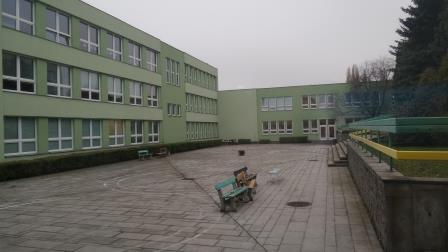      Statutární město Chomutov svou vyhláškou stanovilo pro jednotlivé základní školy spádové obvody. Největší počet našich žáků bydlí v bezprostřední blízkosti školy - na sídlištích Zahradní a Písečná. Pouze malá část žáků dojíždí z jiných částí města (zejména sídliště Březenecká – naplněnost školy) či přilehlých obcí.      Od novely školského  zákona (rok 2005) je ve škole vzděláváno široké spektrum žáků - mimořádně nadaní, žáci se specifickýci s lehkým mentálním postižením, žáci zdravotně postižení, zdravotně znevýhodnění, tělesně znevýhodnění i tělesně postižení.      Největší část žáků však lze považovat za žáky ze sociálně znevýhodněného prostředí (sídliště).      V posledních letech se počet žáků pohybuje mezi 650 - 680. Stavební kapacita školy (810 žáků) tím není  naplněna na 100%, ale výchovně-vzdělávací proces je možné realizovat v optimálně naplněných třídách a prostorových podmínkách.     Od roku 1984 probíhala ve vybraných třídách od třetího ročníku  rozšířená výuka cizích jazyků. Tradici nadstandardní výuky cizích jazyků se snažíme udržovat i v současné době, i když výběrové třídy již nevytváříme.      Od školního roku 2007/2008  probíhá výuka podle školního vzdělávacího programu (ŠVP) nazvaného „Zahrada jazyků“. ŠVP byl vytvořen za spolupráce všech pedagogických pracovníků školy v  letech 2005-2007 a je v souladu s Rámcovým vzdělávacím programem pro základní vzdělávání, který byl vydán Ministerstvem školství, mládeže a tělovýchovy.  Všichni žáci naší školy se začínají učit anglický jazyk od 1.třídy. V 6.ročníku přibírají další cizí jazyk (většina žáků si volí němčinu, přestože nabízíme i možnost výuky ruského jazyka). V tomto školním roce došlo k debatě o nutné redukci rámcových vzdělávacích programů v návaznosti na plánovanou Strategii 2030+.     Úplné znění školního vzdělávacího programu „Zahrada jazyků“ je k dispozici v ředitelně školy. Dokument si zájemci z řad zákonných zástupců i veřejnosti mohou zapůjčit k prostudování. Lze požádat o pořízení kopie. ŠVP je na základě požadavků Ministerstva školství, mládeže a tělovýchovy průběžně aktualizován pomocí dodatků. Veškeré změny jsou schvalovány školskou radou. Poslední úprava byla provedena k 1.9.2019, kdy byly do textu zapracovány oblasti související s projektem města „Infrastruktura ZŚ Chomutov“.     K výchovně-vzdělávací práci jsou využívány všechny prostory školy. Pedagogové oceňují především možnost výuku v odborných pracovnách, kde jsou k dispozici veškeré potřebné pomůcky a vybavení (fyzika, přírodopis, hudebna, učebny cizích jazyků, pracovna výtvarné výchovy, počítačové pracovny, …).      V kmenových učebnách i odborných pracovnách jsou nainstalovány interaktivní tabule či tabule s interaktivními dataprojektory. Učitelé využívají při práci v hodinách 2 mobilní učebny iPadů, hlasovací zařízení, vizualizéry, Smart Table apod.      Výuka tělesné výchovy probíhá ve dvou tělocvičnách. Hřiště ležící v bezprostřední blízkosti školy je majetkem Statutárního města Chomutov. Po kompletní rekonstrukci bylo uvedeno do provozu na jaře 2015. Správcem hřiště jsou Technické služby města Chomutov a městská policie  dohlíží na provoz. Od školního roku 2016/17 škola tento areál využívá nejen k výuce tělesné výchovy,ale také pro odpolední činnost školní družiny i ke konání jednorázových školních akcí (oslavy dne dětí, apod.).     Akce související s výukou jako jsou besedy, přednášky, výchovné koncerty, školní i okresní kola soutěží, se konají v kulturní místnosti. Tam je umístěna i školní knihovna.     Rozlehlý školní pozemek v bezprostřední blízkosti školy patří k největším ve městě. Při jeho údržbě dlouhodobě spolupracujeme s „pracovní skupinou města“, jejíž pracovníci pomáhají zejména při odborných pracech jako je prořezávání stromů a keřů. Běžnou údržbu zajišťují školníci a také žáci školy v rámci pracovních činností. Pokud bude vyhlášen dotační program na revitalizaci školních pozemků či zahrad, zvažujeme, že se do něj přihlásíme, protože v nejbližší době je třeba tuto plochu radikálně upravit.    Budova školy i její okolí byly v posledních letech zcela opraveny a jsou jedněmi z nejhezčích prostor na sídlišti, nezbývá nám než věřit, že to tak zůstane do dalších let.     Provozní doba budovy je v pracovních dnech od 6.00 do 17.00. Mimo tuto dobu je škola uzamčena a napojena na Pult centrální ochrany Policie ČR (zajišťuje školník).  4. Vzdělávací programy školy      Vzdělávání žáků probíhá podle školního vzdělávacího programu „Zahrada jazyků“ od 1.9. 2007. Naposledy byl zaktualizován k 1.9. 2019 a v úplném znění je dokument k dispozici u ředitelky školy. Učební plány pro 1. a 2. stupeň jsou přílohou předkládané výroční zprávy.     Uvedený počet žáků školy, které škola odpovídá zahajovacímu výkazu zpracovaném pro Ministerstvo školství, mládeže a tělovýchovy k  30.9. kalendářního roku. Od 1.1.2020 došlo ke změně financování regionálního školství a finanční prostředky nejsou již určovány striktně dle normativů, ale rozhodujícím ukazatelem je tzv. phMax školy.      Faktem, který nám dlouhodobě ztrpčoval život, je měnící se počet žáků v průběhu školního roku (migrace obyvatel na sídlišti). V některých případech změny v počtu vzdělávaných měly dopad na každodenní výchovně vzdělávací proces (nutnost dodržovat stanovený počet žáků ve třídě, ale i např. počet žáků ve skupině na cizí jazyk, vytváření podpůrných plánů pro příchozí žáky apod.). Tato situace nikdy nebyla stoprocentně zohledněna při rozdělování financí prostřednictvím krajského úřadu. Z posledních přidělených rozpočtů finančních prostředků je zřejmé, že reforma financování regionálního školství přinese škole větší objem peněz, což vedení velmi přivítalo.       Ve školním roce 2019/2020 došlo k 78 příchodům a odchodům žáků. Po minulém školním roce tak došlo k návratu do „normální situace“, kdy se mění přibližně 10% žáků školy.  5. Údaje o pracovnících školy  a)     personální zabezpečeníb)     kvalifikace pedagogických pracovníkůVýuka na 1.stupni         Ve školním roce 2019/2020 pokračovaly dvě třídní paní učitelky ve studiu vysoké školy. Kolektiv prvostupňových vyučujících posílila i absolventka bakalářského studia, která vyučuje žáky anglický jazyk a podala si přihlášku na studium magisterské. Všechny ostatní paní učitelky splňovaly stanovené kvalifikační požadavky. Výuka žáků mladšího školního věku patří dlouhodobě mezi silné stránky školy. Vyučující se kromě předávání poznatků žákům věnují i rozvoji jejich schopností a dovedností. Většině třídních vyučujících se podařilo získat důvěru svých žáků i jejich zákonných zástupců. Při výuce využívaly moderní formy a metody práce (skupinové vyučování, kooperativní učení, projekty tříd i ročníků). Jednotlivé učebny 1.stupně se podařilo vybavit interaktivními tabulemi. Vyučující využívaly především interaktivní učebnice, ale k dispozici jsou jim i vizualizéry, materiály zpracované na škole v rámci „šablon“ a materiály z  různých vzdělávacích portálů. Také ve školním roce 2019/20 měly paní učitelky pro prvostupňové  žáky připraveno velké množství mimoškolních akcí, soutěží a výletů. 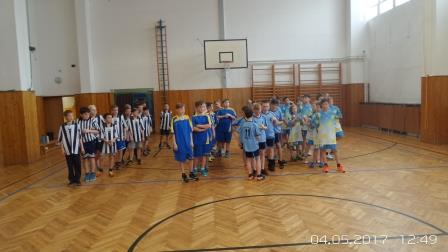      Ve školním roce 2019/20 bylo zapsáno do přípravné třídy 15 dětí, které se připravovaly na plnění povinné školní docházky. Výuka na 2.stupni     Na 2. stupni dochází k zlepšování kvality výchovně vzdělávacího procesu. Jednotliví vyučující se snaží ve svých hodinách motivovat žáky k dosahování co nejlepších výsledků, k jejich osobnímu rozvoji.      Tři vyučující dosud nesplňují požadované kvalifikační požadavky.  Jeden pedagog dokončil bakalářské studium a v dalším roce bude pokračovat ve studiu magisterském. Nově nastoupil do řad učitelů studující pedagogické fakulty – obor M-Ch, který stále studuje. Jedné  paní učitelce se dosud nepodařilo  přijetí na VŠ (pro dálkově studující je velmi omezená nabídka přemětů ke studiu). Na některých vysokých školách navíc i při dálkovém studiu vyžadují přítomnost studentů ve všední den, což koliduje s potřebami zaměstnavatele. 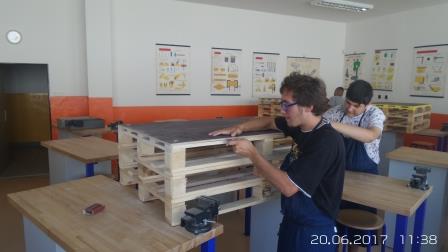     Kolektiv vyučujících druhého stupně prošel v posledních letech generační výměnou. Mladí pedagogové si pod vedením zkušenějších kolegů zlepšují své pedagogické dovednosti. Ke zlepšení práce třídních učitelů na 2.stupni došlo v poslední době především díky metodickému vedení školního poradenského pracoviště. Třídní učitelé se ve spolupráci se školní psycholožkou a speciální pedagožkou učili vést své žáky především k zodpovědnosti za výsledky své práce. Jsou Přestože nemohou ovlivnit naprosto vše (pozdní odevzdávání omluvenek, špatná docházka na třídnické hodiny, pozdní příchody do školy) snaží se předávat dětem to nejlepší, co mohou. Občas se nám zdá, že pracovníci školy jsou jedinými, kterým na dítěti záleží a kdo ho podporuje.c) metodické orgány školy       I ve školním roce 2019/20 pokračovala činnost dvou metodických sdružení (MS) učitelek 1. stupně a předmětových komisí (PK), ve kterých se sdružují vyučující 2. stupně. Práce pedagogů v těchto útvarech odpovídá školnímu vzdělávacímu programu (dvě období u 1. stupně – 1. až 3. ročník, 4. a 5.ročník - a jedno na stupni druhém- rozděleno do jednotlivých oblastí).     Při jednotlivých setkáních konzultovali vyučující odborné otázky, sjednocovali své metodické postupy a vznášeli požadavky na vedení školy. V každé skupině proběhla pouze 3 setkání (od března 2020 byly školy uzavřeny), ze kterých byly pořízeny písemné zápisy a ty byly následně předloženy vedení školy.   d) odchody pedagogických pracovníků v daném školním roce:  0 e) nově přijatí absolventi učitelského studia v daném školním roce:  0f) nově přijatí absolventi neučitelského studia v daném školním roce:  0     Personální obsazení školy je dlouhodobě poměrně stabilní. V posledních letech došlo k výraznému omlazení pedagogického sboru. Nově nastupující vyučující se podařilo začleňovat do stávajícího kolektivu bez větších problémů. Dobrým ukazatelem pracovního klimatu je stav, kdy ze školy odchází minimální počet pedagogů a to přesto, že nemůžeme změnit náročnost jejich práce ve třídách s vysokým podílem žáků se sociálním znevýhodněním.       g) další vzdělávání pedagogických pracovníků ( DVPP) :         Účast pedagogických pracovníků na akcích DVPP dlouhodobě patří k prioritám školy. Někteří učitelé si studiem na vysoké škole doplňují potřebnou kvalifikaci, další vyučující se věnují rozvoji v rámci svých oborů.      I v roce 2019/20 jsme měly naplánováno mnoho seminářů, kurzů a konferencí. Přihlášení na jednotlivé akce bylo v souladu s dlouhodobým i ročním plánem DVPP. Bohužel do jarních akcí zasáhlo uzavření škol a plán se nepodařilo naplnit.     Jednotlivé akce, které se podařilo uskutečnit, byly zajišťovány osvědčenými vzdělávacími institucemi - Národní institut dalšího vzdělávání, Pedagogické centrum Most, Pedagogicko-psychologická poradna Ústeckého kraje, nakladatelství Fraus, společnost AV Media,Ústav pro studium totalitních režimů, Památník Lidice.            Další vzdělávání má vést ke zvýšení kvality práce celého pedagogického sboru. Pouze učitel, který se sám věnuje svému vzdělávání, je schopen svou výuku obohatit o moderní formy a způsoby práce.     K dalšímu vzdělávání využily pedagogové i „samostudium“, které  umožňuje využít v průběhu školného roku celkem 12 dnů k prostudování odborných materiálů (probíhá o vedlejších prázdninách). Obsah samostudia si volí vyučující po konzultaci s ředitelkou školy sami. Většinou se věnují studiu materiálů týkajících se jejich aprobací a sledují nové trendy výuky. K dispozici mají časopisy Moderní vyučování, Informatorium, Rodina a škola, Učitelské noviny, Školství, Školní poradenství, Prevence.     Akcí DVPP se každoročně účastní i asistentky pedagoga a vychovatelky školní družiny.     Celkový přehled akcí dalšího vzdělávání pedagogických pracovníků je v samostatné příloze.6.  Počet tříd7. Počet žáků               8.  Počet integrovaných dětí k 30. 6. 2020:       Stejně jako v minulých letech i v tomto školním roce  narostl počet žáků s přiznaným podpůrným opatřením. Trend související s tzv. společným vzděláváním, které bylo legislativně ukotveno od 1.9.2016, přivádí do základních škol žáky s celým spektrem poruch. Oproti loňskému školnímu roku došlo ke zvýšení počtu  z 82 na 103 žáky s přiznaným podpůrným opatřením 1.-4.stupně. Při mírném poklesu celkového stavu dětí, je to poměrně velký skokový nárůst. Z tohoto počtu mělo 59 žáků vypracován individuální vzdělávací plán. Podpůrné opatření 1.stupně se týkalo 43 žáků, 2.stupeň podpůrných opatření byl určen 21 žákovi, 3.stupeň čerpalo 38 žáků a 1 žák byl ošetřen opatřením 4.stupně. Většina žáků byla vyšetřena v Pedagogicko-psychologické poradně (PPP) Chomutov.     Mezi nejčastěji navržená podpůrná opatření patří pedagogická intervence, podpora asistenta pedagoga a nákup kompenzačních pomůcek. Poměrně málo je využíván předmět speciálně pedagogické péče, který lze realizovat pouze v případě odborného personálního zabezpečení (speciální pedagog).      Všechna podpůrná opatření včetně nově vytvořených míst asistentek pedagoga byla v tomto školním roce plně zafinancována z MŠMT prostřednictvím krajského úřadu (do prosince 2019) a přímo MŠMT (leden – srpen 2020).      Implementace společného vzdělávání a s ním souvisejících podpůrných opatření vedla k enormnímu nárůstu administrativy, která ve svém důsledku zpomaluje přístup žáka  k čerpání podpůrných opatření. Nejprve škola sepisuje informaci o žákovi, jeho problémech a popisuje, jak s žákem vyučující pracují. Tato informace je následně odeslána do pedagogicko-psychologické poradny nebo speciálně-pedagogického centra před vyšetřením žáka (je třeba podotknout, že s tímto formulářem je třeba seznámit zákonné zástupce žáka a vyžádat si jejich podpis, což bývá u některých ordin velmi těžký úkol).  Po vyšetření ve školském poradenském zařízení obdrží škola doporučení a vyzve zákonného zástupce k jeho projednání a podpisu. Potom je nutné sehnat asistenta, nakoupit pomůcky, redukovat učivo a zajistit vše dle doporučení PPP nebo SPC. A až po tomto „administrativním kolečku“ se lze věnovat samotné práci se žákem.       V případě naší školy výše popsané administrativa představuje  stovky hodin práce ředitelky, zástupců ředitelky a pracovnic školního poradenského pracoviště. Pokud bychom tento čas mohli věnovat přímé práci se žáky, bylo by to rozhodně přínosnější. Veškeré informace pracovníků MŠMT o snížení administrativy se v tomto případě zcela rozcházejí s realitou. Nehledě na nutnost práci průběžně vyhodnocovat a vyhodnocení opět písemně dokladovat.     Metodická podpora všech asistentek byla i v tomto roce zajišťována pracovnicemi ŠPP. Naše dlouholeté konstatování, že asistent pedagoga je pro většinu žáků nejlépe fungujícím vyrovnávacím a podpůrným opatřením (zejména u těch s kombinovaným, souběžným či těžkým zdravotním postižením) se v tomto roce potvrdilo. Asistentky pedagoga jsou klíčovým faktorem efektivního začleňování žáka do hlavního vzdělávacího proudu a za jejich podpory se šance žáka na zvládnutí školních nároků výrazně zvyšují.  Na druhou stranu je třeba přiznat, že u některých žáků, ani toto opatření nevede k předpokládanému výsledku. Jedná se většinou o rodiny, které neposílají dítě a se školou nespolupracují. Výjimečně se objeví případ, kdy žák ani s podporou asistenta není schopen zvládnout ani minimální výstupy.         Žáci se  speciálními vzdělávacími potřebami využívali reedukační péči (zejména v oblasti specifických poruch učení) zajišťovanou Mgr. Stupkovou, Mgr. Uhlířovou a Mgr. Homolovou.  Naše dlouholeté konstatování, že asistent pedagoga je pro většinu žáků nejlépe fungujícím vyrovnávacím a podpůrným opatřením (zejména u těch s kombinovaným, souběžným či těžkým zdravotním postižením) se v tomto roce potvrdilo. Od března 2020 byly školy uzavřeny a žáci vzděláváni tzv. distančním způsobem, což zejména pro žáky s podpůrnými opatřeními znamenalo velkou zátěž a bez pomoci AP by mnozí nebyli schopni ve vzdělávání pokračovat. Problémem, se kterým jsme se potýkali i v tomto školním roce byla migrace žáků, která velmi negativně ovlivňuje jejich adaptaci dětí na školní prostředí a jejich školní výsledky. Na pedagogy, kteří zajišťují podmínky pro začlenění nově příchozích žáků, jsou kladeny obrovské nároky. Často bývá obtížné (někdy i nemožné) zajistit diagnostiku speciálních vzdělávacích potřeb těchto žáků veškolním poradenském zařízení. Rodiny často netuší, zda děti byly v pedagogicko psychologické poradně vyšetřeny, nemají žádná doporučení (vše ztratili při stěhování). Pokud škola vyšetření zařídí, často dochází k situaci, že se rodiny se před stanoveným termínem vyšetření odstěhují (časté stěhování se týká téměř výlučně sociokulturně znevýhodněných rodin), nebo se na vyšetření nedostaví, protože ho nepovažují za nutné. Není tak možné nastavit jakoukoli podporu, která by jejich dítěti pomohla zvládat úskalí školní docházky.Žáci vyrůstající na sídlišti v okolí školy mají často zhoršené podmínky pro přípravu na vyučování, dohled nad trávením volného času i celkové rodinné zázemí. Spolupráce s jejich zákonnými zástupci je složitá a domluva komplikovaná. Pracovnice ŠPP těmto rodinám pomáhají s vyřizováním požadované odborné péče např. v ŠPZ, DPA, u dětského neurologa, klinického psychologa atd. Můžeme konstatovat, že ačkoli je ze strany školy těmto dětem poskytována nadstandardní péče, rodiče často zanedbávají jejich docházku do školy. Bez každodenního kontaktu těchto dětí s vyučujícími, asistentkami a pracovnicemi školního poradenského pracoviště, se jejich situaci nepodaří zlepšit. Bohužel i v tomto případě platí, že pomoci můžeme jenom tomu, kdo o to stojí.9. Školní poradenské pracoviště (ŠPP) Školní poradenské pracovištěbylo zřízeno na škole od 1.7.2014. Na jeho činnost byly získány finanční prostředky z rozvojového programu MŠMT. Tyto prostředky uožnily financovat poloviční úvazky školního psychologa  a speciálního pedagoga. Přímou práci s klienty začaly obě pracovnice ŠPP vykonávat v září 2014. Ve školním roce 2019/20 školní poradenské pracoviště pracovalo ve složení - školní speciální pedagožka, školní psycholožka, školní metodička prevence a výchovná poradkyně (zároveň zástupkyně ředitelky), zástupce ředitelky školy a ředitelka. Od samotného počátku je financování úvazků speciálního pedagoga a školního psychologa řešeno zcela nesystematicky. Finanční prostředky jsou získávány z rúzných rozvojových programů. Je třeba pečlivě sledovat, aby na sebe jednotlivé projekty navazovaly a bylo možné v práci ŠPP pokračovat. Získávání peněz prostřednictvím rozvojových programů je spojeno s poměrně velkou administrativou (vyplňování žádostí, hlídání doby realizace projektu, sledování monitorovacích indikátorů, odevzdávání průběžných zpráv a reportů, vyúčtování a zpracování závěrečné  zprávy). Pokud by peníze na tyto pracovní pozice byly zohledněny v normativu, všichni zainteresovaní by měli daleko více času na práci se žáky. Navíc je objem finančních prostředků omezený a pokrývá pouze polovičné úvazky a je třeba hledat další možnosti, jak školní psycholožce a speciální pedagožce doplnit úvazky na 1,00. Na jednu stranu si stěžujeme, že potřební odborníci nejsou a pokud seženeme kvalifikované lidi, je problém je zaplatit z rozpočtu školy a je třeba hledat mimorozpočtové financování jejich pozic.    Hlavním cílem práce ŠPP zůstalo i v roce 2019/20 zkvalitnění pedagogicko-psychologických a poradenských služeb pro pedagogy, pro žáky a jejich zákonné zástupce. Pracovnice ŠPP na základě požadavků třídních vyučujících nebo vedení školy prováděly diagnostiku klimatu školy a jednotlivých tříd, věnovaly se mapování rizik sociopatologických jevů v třídních kolektivech a realizaci nápravných opatření v této oblasti. Pomáhaly  při vytváření vhodnách podmínek pro zdravý psychosociální vývoj žáků, pro jejich osobnostní rozvoj, naplňování vzdělávacích potřeb a rozvoj schopností, dovedností a zájmů v průběhu vzdělávání, prevenci a řešení výukových a výchovných obtíží, sociálně patologických jevů, vytváření vhodných podmínek, forem a způsobů integrace žáků se zdravotním postižením. Podílely se na poradenství při volbě střední školy a pozdějšího profesního uplatnění.  Vytvářely vhodné podmínky, formy a způsoby práce pro žáky, kteří jsou příslušníky národnostních menšin nebo etnických skupin. Věnovaly se vytváření podmínek, forem a způsobů práce pro žáky nadané.Školní psycholog a speciální pedagogNa pozici školního speciálního pedagoga pracuje od založení ŠPP Mgr. Karolina Homolová a školní psycholožkou je PhDr. Kamila Mejstříková.  Náplň jejich práce je v souladu s vyhláškou „o poskytování poradenských služeb škole“. Jedná se především činnosti poradenské, metodické a informační. Obě pracovnice pracují přímo na škole, což má řadu neocenitelných výhod – jsou neustále k dispozici žákům i vyučujícím (po dohodě i zákonným zástupcům), mohou okamžitě reagovat krizovou intervencí. Vzhledem k dlouhodobému působení na škole, dobře znají třídní kolektivy i jednotlivé  žáky. Některé mají v longitudinální péči což jim umožňuje sledovat jejich individuální psychický vývoj. U svěřených žáků znají rodinné, emoční a sociální zázemí.   Nejčastěji poskytují konzultace k výchovné problematice žákům a jejich zákonným zástupcům. Vyučujícím pomáhají  zejména při vedení třídních kolektivů (prevence, intervence, mapování sociálního klimatu třídy), a při individuální péči (psychologická a speciálně-pedagogická diagnostika, konzultace, terapie, poradenství). Žáci si na práci ŠPP na škole zvykli a jsou schopni vyhledat jejich pomoc sami nebo na doporučení některého z pedagogických pracovníků.  Pro rodiče připravuje ŠPP individuální konzultace při studijních a výchovných problémech dětí. Zákonné zástupci mají možnost využít služeb školního poradenského pracoviště také v době třídních schůzek. Péče pro učitele je uskutečňována formou konzultací,  přednášek a metodického vedení a nově také prostřednictvím supervizních skupin. Ve školním roce 2019/20 metodicky vedly asistentky pedagoga a pravidelně se s nimi jednou za měsíc setkávaly a společně pracovaly na koncepci spolupráce asistentek a jednotlivých učitelů.Za nejdůležitější oblast práce školního psychologa a speciálního pedagoga směrem k pedagogickým pracovníkům v tomto školním roce lze považovat pomoc vyučujícím při realizaci tzv. distančního vzdělávání od března 2020. Pedagogičtí pracovníci byli poprvé ve své pracovní kariéře postaveni před skutečnost, že mají vzdělávat žáky, kteří nesmějí chodit do školy. Bylo nutné zajistit vzdělávání žáků s podpůrnými opatřeními. Díky zkušenostem pracovnic ŠPP, jejich velkému pracovnímu nasazení se podařilo ve spolupráci se všemi pedagogy splnit náročné úkoly roku 2019/20.10. Přeřazení do speciální školy – uskutečňující vzdělávání žáků se zdravotním postižením:        0 – Ve  školním roce 2019/20 nedošlo k převedení žáka do jiného vzdělávacího programu 11. Dodatečné odklady školní docházky:    12    V tomto školní roce došlo k výraznému nárůstu žáků, kterým byl udělen dodatečný odklad školní docházky. Ve většině případů se jednalo o děti, které neprošly včas vyšetřením v PPP a situace byla řešena až v průběhu 1.pololetí. 12. Výsledky zápisů do prvních tříd pro školní rok 2020/2021      Datum zápisu do prvních tříd bylo stanoveno na 1. a 24. dubna 2020 jednotně pro všechny školy zřizované statutárním městem Chomutov.       V letošním roce došlo k situaaci, kterou ve školství nepamatujeme. Od března 2020 byly uzavřeny školy (epidemie COVID 19) a proto zápisy proběhly pouze formálně (bez přítomnosti dětí). Rodiče mohli využít elektronického způsobu zápisu, mohli si zápisní list stáhnout z webových stránek školy nebo mohli vyplnit tištěný formulář ve škole.K docházce na naši školu se kromě tzv. spádových dětí přihlásily i děti, jejichž bydliště nespadá do obvodu naší školy. Stejně tak část dětí z našeho obvodu byla zapsána na jiných školách (zřizovaných městem i soukromých). Pro rodiče, kteří pracují v centru Chomutova je jednodušší zvolit školu v blízkosti pracoviště, než složitě ráno přejíždět z domova na sídliště a odpoledne stejnou cestu absolvovat ještě jednou.     Ve výkaze S 53-01 o zapsaných žácích, který škola zasílá na ministerstvo  bylo vykázáno poprvé u zápisu 58 dětí, po odkladu se dostavilo 26 dětí, z toho po dodatečném odkladu 11. O odklad školní docházky požádali zákonní zástupci 17 dětí. Těmto rodičům byla podána informace o náležitostech spojených s vystavením rozhodnutí o odkladu školní docházky (povinnost odborného vyšetření v pedagogicko-psychologické poradně – posouzení školní zralosti a doporučení odborného lékaře – pediatra, neurologa apod.).      Odklad školní docházky byl k 31.5.2020 udělen 24 dětem. Rozdíl mezi počtem žádostí a skutečným počtem odkladů je způsoben tím, že někteří rodiče o  odklad při zápisu nepožádali a později se pro něj rozhodli.    K plnění povinné školní docházky pro školní rok 2020/2021 byli přijati všichni přihlášení.     Od 1.9.2020 budou  otevřeny tři první třídy a jedna třída přípravná, jejíž činnost se nám dlouhodobě osvědčuje.      Děti docházející do přípravky mají možnost získávat v průběhu celého školního roku dovednosti a návyky, které jim pomáhají při adaptaci na práci v první třídě bez větších problémů.13. Výsledky přijímacího řízení     V tomto školním roce vycházeli žáci ze tří devátých tříd (51 žák) a 10 žáků z nižších ročníků.    4 žáci vycházející z nižšího ročníku se rozhodli nepokračovat v dalším vzdělávání (nepodali si přihlášku).     V posledních letech se situace, kdy si vycházející zejména z nižších ročníků nepodávají přihlášku na žádnou školu a rovnou se odcházejí registrovat na úřad práce. Při rozhovorech se zákonnými zástupci se dozvídáme, že to jim i dětem takto vyhovuje.  Situace je způsobena jednak nezájmem rodičů a žáků o vzdělávání, ale zejména štědrým sociálním systémem, který toto umožnuje.      Na víceleté gymnázium byli přijati tři žáci ze sedmé třídy.     Přehled škol a učilišť je samostatnou přílohou14. Počet žáků, kteří ukončili povinnou školní docházku a odešli ze školy         - v devátém ročníku:      51                  - v nižším ročníku:   1015. Výběrové řízení do RVJ      Ani ve školním roce 2019/2020 se neuskutečnilo výběrové řízení do třetí třídy s rozšířenou výukou cizích jazyků. Se zavedením společného vzdělávání jsme se rozhodli nevytvářet nové kolektivy žáků na 1.stupni a ponechat ustálené kolektivy (poměrně dost se mění i pouhou fluktuací obyvatel na sídlišti). Od 3.ročníků budou na výuku anglického jazyka žáci rozděleni podle svých schopností a znalostí. A k větší diferenciaci ve výuce jazyků dojde na 2.stupni.16. Chování žákůa)     klasifikace chování     Ve školním roce 2019/20 jsme na škole v prvním pololetí řešili problémy s chováním některých žáků. Počet kázeňských přestupků se sice neodchyloval od let minulých,  ale máme pocit, že se nám přes veškerou práci nedaří počet přestupků proti školnímu řádu snižovat. Ve většině případů se sice z pohledu žáků i jejich zákonných zástupců jedná o menší kázeňské přestupky (pozdní příchody do školy i do jednotlivých hodin, zapomínání pomůcek a domácích úkolů, nepřipravenost na hodiny, zapomínání žákovské knížky apod.), ale bohužel právě tyto „drobnosti“ výrazně narušují výchovně vzdělávací proces (pozdní příchod jednoho žáka naruší hodinu celé třídy, nepřipravenost a zapomínání zdržují průběh hodiny). Přes snahu pedagogů tyto „přestupky“ eliminovat, se nám nedaří  tento problém vyřešit. Ve většině případů se porušení školného řádu dopouštějí žáci ze sociálně slabých rodin, které nejsou schopny či ochotny respektovat jakákoli stanovená pravidla. Důsledným přístupem k řešení problémů se podařilo snížit počet závažnějších přestupků (soustavné vyrušování výuky, vulgární vyjadřování, špatná pracovní morálka a vzájemné potyčky – verbální i fyzické). Osvědčilo se využívání „Individuálních výchovných plánů“, jejichž hlavním cílem je zlepšení chování žáků ve spolupráci s nimi samotnými a jejich zákonnými zástupci.     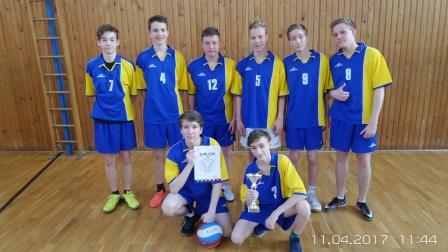       V ojedinělých případech jsme chování žáků řešili ve spolupráci s odborem sociálně právní ochrany dětí či policií.     V druhém pololetí školního roku 2019/20 jsme neřešili téměř žádný přestupek, protože od začátku března byly školy uzavřeny a až do konce školního roku neprobíhala prezenční výuka,b) zameškané hodiny     Ve školním roce 2019/20  díky přechodu na tzv. distanční výuku došlo k výraznému poklesu počtu zameškaných hodin. Relevantní údaje jsou k dispozici pouze za 1.pololetí. Od 13.3.2020 žáci do školy nechodili. Nejprve se všichni učili doma, později se mohli ve stanoveném režimu dobrovolně vrátit do školy. Od tohoto dne škola nesledovala docházku, ale pouze výsledky práce.      I přes výše popsanou skutečnost jsme v tomto školním roce spolupracovali při řešení zanedbávání povinné školní docházky s Odborem sociálně právní ochrany  dětí (OSPOD). V několika případech skončilo porušování zákona (neposílání žáka do školy) u přestupkové komise. Administrativa spojená s vykazováním neomluvených hodin je pro třídní učitele velice časově náročná a protože ne vždy se podaří situaci vyřešit v zájmu žáka, někteří vyučující občas marně hledají smysl svého snažení v této oblasti. V uplynulém období přešla tato problematika přímo pod odbor školství, což přispělo ke zrychlení celého procesu projednávání těchto přestupků.     Část zákonných zástupců bohužel nevidí souvislost častých absencí dítěte a slabého školního prospěchu (někdy i neprospěchu). Žáci, kteří si dostatečně neupevní učivo ve škole selhávají, při absencích ztrácejí kontakt s děním ve třídě, zažívají neúspěchy. Situaci řeší tím, že zůstávají doma a spirála záškoláctví se stále více roztáčí. Pro jejich rodiny často nebývá vzdělávání důležité. Při absencích svých dětí nejsou s vyučujícími v kontaktu a děti mají problém s  doplňováním zameškaného učiva.     Ředitelka školy dlouhodobě usilovala o zřízení pozice terénního pracovníka OSPOD, který by měl kancelář přímo ve škole a mohl by okamžitě reagovat na požadavky učitelů. Od tohoto školního roku se podařilo v rámci projektu tuto pozici zřídit a první zkušenosti jsou poměrně dobré. Jen by bylo třeba zvýšit časovou dotaci práce přímo ve škole.   17. Prospěch žáků     Porovnání hodnocení prospěchu za  školní rok 2019/20 a rok předcházející  nemá v kontextu událostí roku 2020 žádnou vypovídající hodnotu. V podstatě za normálních podmínek proběhlo pouze první pololetí. Od začátku března 2020 byly školy uzavřeny a vzdělávání žáků probíhalo tzv. distančním způsobem. To byla v základním školství poměrně velká změna. V podstatě tento způsob vzdělávání nebyl v tí době ukotven v zákoně, školy byly uzavřeny nečekaně (paradoxně se pedagogové dozvěděli o uzavření škol od žáků, kterým to psali rodiče). Chyběly základní informace o délce uzavření. Situace se měnila každý týden. Na škole jsme se rozhodli, že na prvním stupni budou třídní paní učitelky ve spojení se zákonnými zástupci prostřednictvím emailu a telefonicky. Rodiče dostávali informace o učivu, které mají děti opakovat a v pravidelných intervalech si chodili do školy vyzvedávat pracovní listy a sešity s opravenými pracemi a novým zadáním. Tato situace byla velmi zatěžující především pro učitelky, asitentky a rodiče prvňáků a musíme poděkovat všem s jejichž pomocí děti propluly úskalím vzdělávání a naučily se číst, psát a počítat (i když ne vše měly dostatečně procvičené). Jedna 3.třída vyzkoušela online vzdělávání a protože až na dva žáky měli všichni přístup k potřebné technice, tento způsob si pochvalovala nejen paní učitelka, ale i žíci a rodiče.     Výuka na druhém stupni byla koncipována tak, že vyučující do stanoveného dne poslali přípravy na celý týden a ty potom žáci buď vyplňovali doma na svých počítačích nebo si chodili do školy pro vytištěné složky. V pátek práce odevzdávali ke kontrole jednotlivým pedagogům. Veškerá zadání byla zveřejňována i na stránkách školy a tak i zákonní zástupci žáku 2,stupně mohli mít přehled o množství úkolů. Pro rodiny bez přístupu k počítači byly zveřejňovány informace na škole a velice často je  vyučující nebo asistentky pedagoga obvolávali telefonicky. Snahou bylo. Aby žádný žák nezůstal mimo vzdělávání. Ukázalo se jak důležitý je postoj rodičů ke vzdělávání. Některé rodiny nás mile překvapily a v rámci svých možností se snažily své ratolesti při školní práci maximálně podporovat. Jiné rodiny distanční vzdělávání pochopily jako prodloužené prázdniny a reagovaly až na návštěvu terénní pracovnice nebo výzvu ředitelky školy. Paradoxně doporučení MŠMT k hodnocení žáků poškodilo ty, kteří se usilovně snažili a těm, kteří téměř nic nedělali ukázalo, že „i bez práce jsou koláče“. Výsledky druhého pololetí nelze brát za vypovídající.     Ve školním roce 2019/20 se škola nezúčastnila žádného standardizovaného testování. Do testování pořádaného ČŠI jsme nebyli zařazeni. Veškerá ostatní nabízená testování jsou finančně poměrně nákladná (testy, zpracování výsledků), a proto se do nich nezapojujeme.          V roce 2019/20 nepožádali zákonní zástupci o žádné komisionální přezkoušení. 18. Školní družina (ŠD)    Hlavním úkolem školní družiny zůstala i v roce 2019/2020 organizace zájmového vzdělávání. Celková kapacita (150 žáků) byla naplněna hned  začátkem školního roku a někteří zájemci čekali na uvolněná místa v průběhu 1.čtvrtletí.      Školní družina při svých činnostech vychází z vlastního vzdělávacího programu pro zájmové vzdělávání, který je v souladu se školním vzdělávacím programem. Odpolední pobyt žáků v družině je pro děti velice důležitý, a proto jim nabízíme zapojení do rozmanitých činností (sport, společné čtení, výtvarné aktivity, relaxační činnosti,..).Při své práci všechny vychovatelky respektují zásady pedagogiky volného času.      Provozní doba školní družiny je denně od 6.00 do 17.00.       V 5 odděleních školní družiny dlouhodobě pracují 4 plně kvalifikované vychovatelky a jedna asistentka pedagoga (má také potřebné pedagogické vzdělání) na zkrácený úvazek – 0,25.       3 oddělení jsou umístěna v místnostech určených pouze pro zájmové vzdělávání. 2 oddělení vlastní prostory bohužel nemají. Jedno využívá tzv.společenskou místnost, která v průběhu dne slouží pro výuku cizích jazyků nebo přednášky apod. Drujé oddělení se střídá s prostorách s přípravnou třídou. Víme, že to není úplně optimálníí řešení, ale chceme, aby děti odpoledne netrávily v kmenových třídách a jsme limitováni prostorovými možnostmi.       Na provoz školní družiny přispívají  zákonní zástupci 100,-Kč měsíčně. Tyto finanční prostředky jsou využívány především k nákupu spotřebního materiálu, hraček a jiných pomůcek. Všechna oddělení byla vybavena novým nábytkem, didaktickými pomůckami a interaktivní technikou.        Při odpoledních činnostech žáci využívají obě tělocvičny, knihovnu, atrium školy, prostranství před školou a některá hřiště na sídlišti.      V rámci pobytu ve školní družině se  mohou zapojit do činnosti různých kroužků (zejména sportovní a výtvarné). Při práci v zájmových kroužcích se setkávají děti od 1. do 5.třídy, mají tak možnost lépe se poznat,      V průběhu roku 2019/2020 byla práce školní družiny (stejně jako celé školy) přerušena uzavřením škol od března 2020. Děti se do zájmového vzdělávání do konce školního roku již nevrátily. Neproběhly jarní a letní plánované akce a vychovatelky pomáhaly vyučujícím 1.stupně s organizací distanční výuky. 19. Výchovné poradenství a poradenství k volbě povolání      Výchovnou poradkyní a garantkou oblasti volby práce na škole byla i v tomto roce Mgr. Eva Baschová. Je absolventkou funkčního studia pro výchovné poradce a má na starosti výuku předmětu volba povolání na 2.stupni.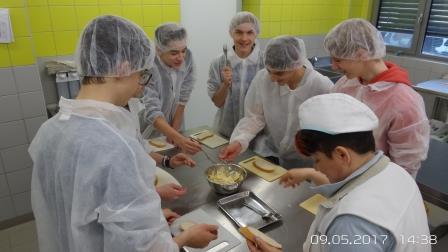        V průběhu školního roku 2019/20 spolupracovala s mnoha subjekty – zejména se školním poradenským pracovištěm (zřízeno od 1.7.2014), s pracovníky Pedagogicko-psychologické poradny v Chomutově, s pracovníky Střediska výchovné péče Dyáda, se Speciálními pedagogickými centry v Měcholupech a Teplicích, s Úřadem práce v Chomutově, se zástupci vybraných středních škol a učilišť z Chomutova.       Oblast výchovného poradenství se týká nejen žáků ale i jejich zákonných zástupců a ostatních pracovníků školy. Ve vzájemné spolupráci se pokoušejí řešit problémy, které se vyskytnou. Pozornost je věnována zejména hledání optimálního řešení konkrétních problémů s učením či chováním jednotlivých žáků. Podobně jako v letech minulých i letos jsme se někdy setkávali se špatnou komunikací některých žáků s vyučujícími, porušováním ustanovení školního řádu, častým zapomínáním pomůcek, nepřipraveností na vyučování, záškoláctvím atd.           Většina jednání probíhala za přítomnosti třídních vyučujících, výchovné poradkyně a zákonného zástupce žáka. V závažných případech byla přítomna i ředitelka školy nebo zástupce ředitelky.      Výchovná poradkyně měla pravidelné konzultační hodiny (čtvrtek od 13.00 do 15.00). Zákonní zástupci i žáci si samozřejmě mohli s vyučující dohodnout schůzku i v jiném termínu     V rámci volby povolání jsou žákům a jejich rodičům poskytovány aktuální informace o přijímacím řízení (termíny podání přihlášky, odevzdávání zápisových lístků apod) seznamuje je s požadavky středních škol na uchazeče o vybrané studijní obory. Veškeré potřebné informace jsou zveřejněny na nástěnce v přízemí II. stupně (rodiče si je mohou přečíst v rámci třídních schůzek) a na webových stránkách školy. Tiskopisy přihlášek s podrobnými pokyny k vyplnění dostali vycházející žáci od výchovné poradkyně s dostatečným předstihem.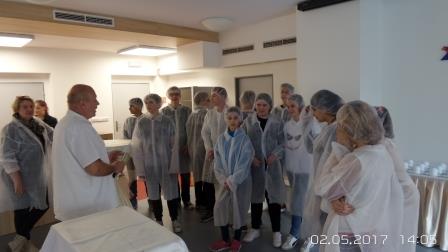      Uzavření škol v březnu 2020 přineslo i do oblasti přijímacího řízení velké změny a výchovná poradkyně často komunikovala se zákonnými zástupci emailem či telefonicky a byla jim nápomocna při orientaci v této oblasti.      Vzhledem k pandemii a následným opatřením žáci bohužel neměli možnost navštívit vybrané střední školy, neproběhly ani plánované exkurze.20. Prevence sociálně patologických jevů     Mgr. Jindřiška Demková dlouhodobě působí na pozici metodičky  prevence sociálně patologických jevů. Svým přístupem k dané problematice si získala důvěru pedagogických pracovníků, žáků i jejich zákonných zástupců.    Primární prevence je velmi významnou součástí výchovně vzdělávací práce školy. Základním dokumentem je Školní preventivní program, který vypracovává preventistka ve spolupráci s ostatními pedagogy vždy v průběhu měsíce září nového školního roku a pokud je třeba implementuje do něj nová metodická doporučení MŠMT a aktuální potřeby školy.      Program obsahuje poměrně široké spektrum aktivit - jednorázové, dlouhodobé (většinou realizovány jinými organizacemi) a vlastní projekty (školní i třídní). Součástí materiálu je i tzv.„krizový plán“, což je v podstatě „manuál“ určený  vyučujícím, který popisuje, jak postupovat při řešení konkrétních problémů. Krizový plán byl vypracován s  cílem sjednotit udělování kázeňských opatření za projevy související s nežádoucími jevy na škole. 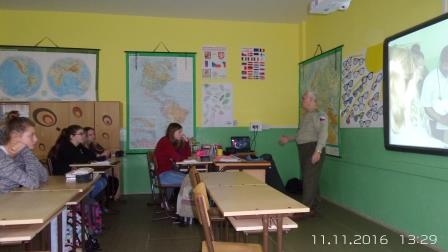      Hlavním cílem školy je budování dobrých vztahů mezi účastníky výchovně-vzdělávacího procesu, podpora „zdravého jádra“ třídy, které může výrazně ovlivnit dění ve třídě a tím i ve škole.      Školní rok 2019/20 byl věnován prevenci šikany, vedení žáků k prosociálnímu a kooperativnímu chování a zvýšení jejich zájmu o školní práci.      Cílem bylo vytváření pozitivního klimatu, individualizace přístupu k žákům, formování prosociálních postojů, zprostředkování reálných životních situací, rozvoj efektivní a respektující komunikace a v neposlední řadě vytyčování hranic. Tento cíl je dlouhodobý a každý rok se snažíme udělat alespoň malý krůček směrem k ideálnímu stavu.     Aktivity byly rozděleny podle věku žáků. Všichni pedagogové se na začátku školního roku seznámili s úplným zněním materiálu a měli k němu volný přístup ve sborovně.     V oblasti prevence jsme pokračovali ve osvědčené spolupráci se Statutárním městem Chomutov. Zřizovatel nám přispěl na oblast prevence -  kohezní výjezdy žáků 6.tříd a některé další aktivity. Městská policie (MP) pořádala besedy pro 1.stupeň      Metodička prevence pravidelně konzultovala s vyučujícími projevy sociálně patologických jevů (zejména projevy šikany) a probírala s nimi vhodné způsoby řešení. Zúčastnila se seminářů, které pořádala Pedagogicko-psychologická poradna v Chomutově, zajišťovala  jednotlivé preventivní programy. Poskytovala vhodné materiály, odbornou literaturu a informace o „novinkách“ z oblasti prevence všem pedagogickým pracovníkům školy. Žákům, zákonným zástupcům i kolegům byla k dispozici v rámci konzultačních hodin.     Součástí preventivní práce je i činnost zájmových útvarů. Za kroužky vybíráme symbolický poplatek 100,- Kč na jedno pololetí. Částka byla stanovena s ohledem na sociální složení žáků školy a finanční možnosti jednotlivých rodin před několika lety. Částku nenavyšujeme a tak umožňujeme všem zájemcům smysluplné trávení volného času, rozvoj nadání a zájmů. Jsme si vědomi, že není reálné zapojit do činnosti kroužků všechny žáky. Nicméně nejlepší prevencí je z našeho pohledu žák, který má možnost zůstat ve škole i v odpoledních hodinách a věnovat se rozvoji svých zájmů. Velké množství zájmových útvarů na škole pracuje díky podpoře zřizovatele školy, který každoročně přispívá finanční částkou na odměňování pracovníků, kteří se této oblasti věnují.     Mezi naše partnery v oblasti prevence patří i zákonní zástupci žáků. Ve spolupráci s nimi hledáme vzždy vhodný postup k vyřešení problému. Díky práci školního poradenského pracoviště se nám daří vyřešit většinu problémů přímo ve škole. Mgr. Karolina Homolová i PhDr. Kamila Mejstříková jsou velmi profesně zdatné, mají zkušenosti s prací s dětmi ohroženými sociálně patologickými jevy a jejich působení je pro školu (žáky, pracovníky školy i rodiče) velkým přínosem.       V případech, kdy intervence na škole nefunguje, docházi ke spolupráci s  Odborem sociálně právní ochrany dětí, Policií České republiky nebo městskou policií. Problémem i nadále zůstává administrativní náročnost (všechny jemnované instituce vyžadují sepsání zpráv, posudků, vyjádření,..). Často se škola nedozví výsledek projednání. Pedagogičtí pracovníci jsou oprávněně k této činnosti skeptičtí. Zajímavá je skutečnost, že ačkoli škola opakovaně hlásí problémy některých rodin příslušným institucím, z našeho pohledu se nic neděje, ale v delším časovém horizontu se znovu k problému vracíme a zprávy zasíláme do jiných měst a krajů. Někdy máme dojem, že jinde platí jiné zákony či předpisy.     Přesto, že oblasti prevence sociálněpatologických jevů věnujeme náležitou pozornost, nedaří se nám u části žáků výskyt sociálně patologického chování – kouření (v prostorách školy i v jejím okolí), drobné krádeže, ničení školního majetku, záškoláctví či náznaky šikany – vymýtit. Zájmové útvary pro školní rok 2019/2020 (viz příloha)Kvantitativní hodnocení Minimálního preventivního programu ( viz příloha)21. Školská rada        V souladu se zněním zákona č 561/2004 Sb. o předškolním, základním, středním a vyšším odborném a jiném vzdělávání (školský zákon) byla na škole s účinností od 1.9.2005 zřízena školská rada. Volební období je vždy tříleté a po jeho uplynutí probíhají volby nové.        Od 1.1.2018 pracuje školská rada ve složení – Mgr. Jindřiška Demková a Mgr. Ludmila Mašková (zástupci školy), Eva Lhotská a Mgr. Denisa Novotná (zástupci rodičů), Mgr. Ivana Lhotáková a PaedDr. Jan Micka (zástupci zřizovatele).     Školská rada při své práci plní úkoly stanovené zákonem č. 561/2004 Sb., školský zákon v platném znění.      Ve  školním roce 2019/20 proběhla pouze 2 jednání školské rady  (vždy v době konání třídních schůzek), kterých se zúčastnila jako host i ředitelka školy.     Nejdůležitějšími projednávanými body bylo schválení Výroční zprávy o činnosti školy za školní rok 2018/19,  schválení Školního řádu na školní rok 2019/20 schválení Pravidel pro hodnocení prospěchu a chování    Při jednání byla věnována  velká pozornost rozpočtu školy (státní prostředky, provozní finance). Členové školské rady byli  seznámeni s výsledky auditu za rok 2018, s výsledky kontrol, které proběhly ve školním roce 2018/19. Ředitelka školy zodpověděla členům školské rady veškeré dotazy.      Školská rada neřešila žádné závažné problémy a nevznesla žádné připomínky k práci vedení školy, ani jiných zaměstnanců organizace.     Všechni členové pracují aktivně a snaží se škole pomáhat, za což jim patří velký dík. 22. Spolupráce se zákonnými zástupci, organizacemi a ostatními partnery školy     Pedagogickým pracovníkům školy se daří spolupracovat s naprostou většinou zákonných zástupců na dobré úrovni. Rodiče s učiteli komunikují, zajímají se o průběh a výsledky vzdělávání svých dětí a sledují informace o jejich chování, zúčastňují třídních schůzek.      Termíny jednání s rodiči se vždy snažíme přizpůsobit časovým možnostem zákonných zástupců. Přes veškerou naši snahu vyjít rodičům vstříc zůstává skupina těch, kteří s námi nespolupracují, nechodí na třídní schůzky a na jednání se dostaví  pouze na opakovaná vyzvání ředitelky školy. Často se jedná o  rodiče, kteří nechodí do zaměstnání, ale nikdy nemají čas se do školy dostavit. Pokud se vyskytne problém týkající se  jejich dítěte, dožadují se okamžitého jednání.     Kromě zákonných zástupců spolupracujeme i s dalšími subjekty a organizacemi. Spolupráce s některými vychází přímo z legislativy, s jinými nás pojí dlouhodobá spolupráce z vlastního zájmu.     Nejdůležitějšími  partnery školy jsou: -  Statutární město Chomutov -  oblast prevence, spolupráce s Odborem sociálněprávní ochrany dětí, třídění odpadu (nádoby zajistilo město), účast na akcích pořádaných magistrátem (vánoční vystoupení,..)- Pedagogicko-psychologická poradna Chomutov – vyšetření žáků, stanovení podpůrných opatření-    Speciálně pedagogická centra Měcholupy a Teplice – integrace žáků s tělesným postižením-   Středisko knihovnických a kulturních služeb - besedy připravených pracovnicemi knihovny zejména pro žáky 1.stupně-  mateřské školy (Zahradní, Růžová) – společné akce pro předškoláky, spolupráce s 1.třídami-  Univerzita Jana Evangelisty Purkyně a střední školy – zajištění praxe studentů-     Okresní hospodářská komora – výstava „Vzdělávání“, Technodays-     Policie České republiky – prevence rizikového chování-   Městská policie Chomutov – přednášky na téma dopravní výchovy pro žáky 1.stupně-    Eduin - od školního roku 2011/12 je škola zapojena do projektu „Rodiče vítáni“ (bližší informace na www.rodicevitani.cz) -    Hnutí na vlastních nohách (Stonožka) – vánoční přání-   Asociace školních sportovních klubů – pořádání a účast na sportovních soutěžích-    Wegarecycling – sběr druhotných surovin (papír, víčka)Diakonie Broumov – charitativní sbírka šatstvaCharita Praha – Adopce na dálkuČlověk v tísni – Peer programSvětlo Kadaň (sociální centrum Kamínek) – služby pro rodiny s dětmi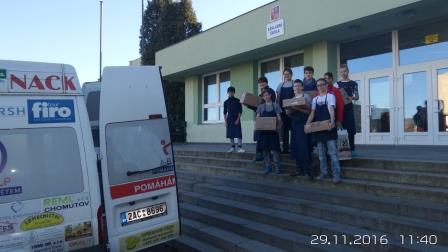 Významným spolupracujícím subjektem je i žákovský parlament, který pracuje na škole od roku 2010 pod vedením paní vychovatelky Ivany Kozlíkové. Na pravidelná jednání parlamentu docházejí  vždy 2 zástupci ze 4.- 9. třídy. Žákům školy je dána možnost podílet se na chodu školy a protřednictvím „parlamentářů“ předávat vedení vlastní návrhy na zlepšení klimatu školy a náměty na pořádání akcí.      Ve školním roce 2019/20 byla spolupráce se všemi organizacemi ovlivněna uzavřením škol od března 2020. Mnoho naplánovaných akcí bylo přeloženo na příští školní rok.23. Školní stravování     Mezi součásti školy patří také školní jídelna, která zajišťuje stravování žáků a zaměstnanců. Celková kapacita 680 strávníků, která je zapsána ve zřizovací listině, není plně využita. V posledních letech je využíváno přibližně 75% stravovacích míst.     Ve školním roce 2019/20 bylo podle zahajovacího výkazu vyplňovaného k 31.10.2019 přihlášeno ke stravování celkem 539 strávníků (z toho 458 žáků a 81 zaměstnanec školy). Počet strávníků se dlouhodobě drží na stejné úrovni a přes veškerou snahu se nedaří počet přihlášených žáků zvýšit.           Vedoucí jídelny se spolu s hlavní kuchařkou pravidelně zúčastňuji školení a  snaží se o to, aby strava byla vyvážená a pestrá. V průběhu školního roku pracovnice kuchyně pravidelně pořádají tematické dny – posvícení, týden jídel na přání, apod.     Jídelníček školních jídelen musí splňovat požadavky spotřebního koše. Při jeho sestavování je třeba dodržovat zásady správné výživy a doporučené normy. Paní kuchařky kromě osvědčených jídel připravují i jídla méně obvyklá (bulgur, pohanka, kuskus,..). Třikrát týdně si žáci mohou vybrat ze dvou jídel. Od prosince 2014 jsou na jídelníčku v souladu s platnou legislativou uváděny alergeny.     Obědy jsou vydávány denně od 11.30 do 14.15. Stravné  v hotovosti mohou hradit žáci či zákonní zástupci v pracovní dny od 6.30 do 8.15. a od 11.30 do 14.15. Většina rodin využívá možnost hradit stravné převodem z bankovního účtu. Vyúčtování a vrácení přeplatků probíhá dvakrát ročně (konec kalendářního a konec školního roku).      Stravování cizích strávníků škola nemá ve zřizovací listině, a proto jsme tuto službu ani v roce 2019/20 nenabízeli.     Veškeré informace týkající se školní jídelny (přihlášení ke stravování, výše stravného, platby, jídelníček, vnitřní řád školní jídelny) jsou umístěny na webových stránkách školy.     Bohužel i činnost školní jídelny byla v romto roce narušena uzavřením škol od března 2020 a přechodem na distanční vzdělávání. Nejprve byla školní jídelna zcela uzavřena, později pracovala v omezeném režimu v souladu s metodickými pokyny MŠMT.24. Výjezdy žáků       V souladu se zněním  vyhlášky č. 48/2005 Sb § 2 („škola může organizovat v souladu se školním vzdělávacím programem zotavovací pobyty žáků ve zdravotně příznivém prostředí bez přerušení vzdělávání, výjezdy do zahraničí a další akce související s výchovně vzdělávací činností.“) se snažíme každoročně pořádat rúzné akce. 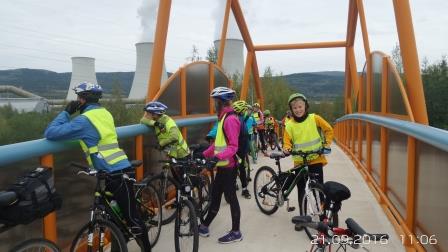        Pobyty žákovských kolektivů mimo Chomutov považujeme     za důležitou součást naší výchovně vzdělávací práce. Učitelům se při těchto akcích daří navázat s žáky lepší vztahy a  žáci naopak poznávají své pedagogy i z lidské stránky.     Ve školním roce 2019/20 jsme žákům nabídli velké množství výjezdů, ale bohužel ne všechny se podařilo zrealizovat. 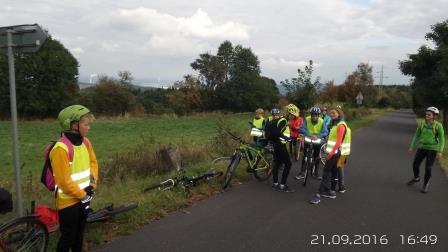      I tato oblast práce školy byla ovlivněna uzavřením škol od března 2020 a zákazem organizací těchto akcí.    Nicméně všem vyučujícím, kteří stihli zorganizovat výjezdy pro žáky je třeba poděkovat. Při  mimoškolních akcích se žáky podstupují velká rizika a leží na nich zodpovědnost. 25. Výsledky kontrol (od 1.9.2019 do 31.8.2020)Krajská hygienická stanice provedla dne 20.1.2019 kontrolu školní jídelny. Výsledek kontroly – bez závad.    Nezávislým auditorem byla ověřena účetní závěrka k 31.12.2019. Závěr zněl:       Veškeré protokoly o provedených kontrolách jsou k dispozici u ředitelky školy. 26. Spolupráce školy se zahraničím       Ve školním roce 2019/20 nebyla škola zapojena do žádného mezinárodního projektu.   27. Cizí státní příslušníci     Také ve školním roce 2019/20 jsme se věnovali vzdělávání cizích státních příslušníků. Stejně jako v letech předcházejících i v průběhu uplynulého školního roku nastoupilo ke vzdělávání několik žáků s nulovou znalostí českého jazyka. V souladu s platnými předpisy jsou považováni za žáky s potřebou podpůrných opatření a je při řešení jejich situace spolupracujeme s pedagogicko-psychologickou poradnou. Než dojde k vyšetření v PPP vyučující pro tyto žáky připravují individuální podpůrné plány, které konzultují s pracovnicemi školního poradenského pracoviště.     Kromě jednotlivých vyučujících se žáky ve třídách pracují i asistentky. Všem dětem se podařilo zvládnout základy českého jazyka na úrovni A1 (stanoveno Evropským referenčním rámcem pro cizí jazyky). Krajský úřad Ústeckého kraje na základě žádosti ředitelky školy podpořil výuku cizinců částkou 17 500,- Kč.      Se vzděláváním cizinců má škola dlouhodobé zkušenosti a proto je rodiči i kolegy z jiných škol oslovována požadavkem na  přijetí žáků.     Ve školním roce 2019/20 jsme opět využili pozici tzv. adaptačního koordinátora, který je financována Národním institutem dalšího vzdělávání.      Musím konstatovat, že v tomto školním roce práce s žáky-cizinci byla velmi náročná. Vzhledem k uzavření škol od března 2020, jsme museli hledat různé cesty, jak těmto žákům pomoci a všem pracovníkům, kteří se na tomto procesu podíleli, patří můj neskonalý dík. 28. Projekty     Ve školním roce 2019/20 škola participovala na několika projektech  Ministerstva školství, mládeže a tělovýchovy.     Škola byla navázala na práci ukončeného projektu „Společně v zahradě jazyků“ a pracovala v projektu „Společně v zahradě jazyků 2019“, jehož cílem byla podpora osobnostně profesního rozvoje pedagogů, společné vzdělávání dětí a žáků, dočasná personální podpora škole (školní speciální pedagog – úvazek 0,5, školní psycholog – úvazek 0,5, školní asistent – úvazek 1) a podpora vzdělávání prostřednictví klubů a projektových dnů.      Tomuto projektu bylo přiděleno registrační číslo CZ.02.3.68/0.0/0.0/18_063/0011158. Získali jsme částku 2 397 745,- Kč. Projekt byl zahájen 1.1.2019 bude ukončen 31.12.2020. Všechny průběžně zasílané monitorovací zprávy zaslané na MŠMT byly schváleny.      Pokračovali jsme i v práci v rámci projektu „Infrastruktura ZŠ Chomutov“, díky kterému máme nově vybudované učebny (cizích jazyků a chemie + chemickou laboratoř), datovou internetovou síť a zajištěnu bezbariérovost.      Kromě těchto dlouhodobých probíhala na škole celá řada projektů menších – ročníkových, tematických i celoškolních. Při výběru témat a forem práce jsme se snažili, aby práce rozvíjela schopnosti a dovednosti žáků. Jejich přehled lze najít v akcích školy, který je přílohou této výroční zprávy.     Každý projekt je zveřejněn na webu školy či školním Facebooku a tak mají rodiče i žáci možnost průběžně sledovat, co se na škole kromě výuky děje.     Všem vyučujícím, kteří tyto projekty připravovali patří velký dík za snahu zpestřit žákům výuku a rozvíjet jejich osobnosti a ne pouze hodnotit znalosti. 29. Stručná informace o evaluaciAutoevaluační zpráva nebyla ve  školním roce 2019/20 vypracována. 30. Získané granty a sponzorské dary: FRK                                     -  peněžní dar ve výši             2 000,- Kč         Prevence (zřizovatel)             -  peněžní dar ve výši           65 700,- Kč         ÚZ 7 (zřizovatel)                   -  peněžní dar ve výši         280 200,- Kč         ÚZ 702 (zřizovatel)               -  peněžní dar ve výši         349 300,- Kč         Plavání (MŠMT)                    -  peněžní dar ve výši           46 400,- Kč31. Spolupráce s odborovou organizací       Činnost Základní organizace Českomoravského odborového svazu Základní školy Chomutov, Zahradní 5265 byla v průběhu školního roku 2013/14 ukončena. Pracovně právní vztahy vycházející z platné legislativy jsou upraveny organizačním řádem (zejména vnitřním platovým předpisem) a jsou pravidelně projednávány na poradách se zaměstnanci školy (pedagogické rady, pracovní porady). 32. Přílohy 1) učební plány 1. a 2.stupeň2) kvantitativní hodnocení MPP3) přehled přijímacího řízení 4) zájmové kroužky – přehled5) akce školy6) umístění žáků na soutěžích7) přehled dalšího vzdělávání pedagogických pracovníků8) výroční zpráva o hospodaření školy vzdělávací programpočet třídpočet žákůŠkolní vzdělávací program Zahrada jazyků 30657Přípravná třída115Celkem31672pracovnícik 30.6. 2019 fyzické osobyk 30.6. 2019 přepočtení pracovnícik 30.6.2020 fyzické osobyk 30.6.2020 přepočtení pracovníciučitelé4241,504443,09vychovatelé54,2554,25spec. pedagogové21,210,5psychologové10,510,5pedagog. vol. času0000asistenti pedagoga2016,251814,85trenéři0000pedagogičtí celkem7063,57064,39nepedagogičtí           2019,752019,67celkem všichni9083,259084,06kvalifikovaní pracovníciz toho nekvalifikovaní pracovníciučitelé I. stupně ZŠ19+ 1PT3  učitelé II. stupně ZŠ213vychovatelé50speciální pedagogové10psychologové10pedagogové volného času00asistenti pedagoga181 trenéři00I. stupeňII. stupeňcelkemk 30.6. 202018 + 1(PT)1230 +1I. stupeňII. stupeňCelkemk 30.6. 2020389 + 16 (PT)259648 + 16 (PT)počet prvních třídpočet dětí přijatých do prvních třídz toho starší 6ti let (nástup po odkladu)počet odkladů pro  školní rok 2020/20213 + 1 přípravná           67 + 152624chování1. pololetí1. pololetí2. pololetí2. pololetížáci%žáci%velmi dobré65097,065294,6uspokojivé121,8254,2neuspokojivé81,271,2zameškané hodiny I.pol.omluvené    I.polneomluvenéII.pol.omluvené        II.pol.neomluvenéI. stupeň18 0236209 816291II. stupeň14 5391 0588 073390Celkem32 5621 67817 889681prospěch1. pololetípočet žáků1. pololetí%2. pololetípočet žáků2. pololetí%Počet žáků    I.st.391100        389100                    II. st.256100        259100prospěli        I. st.36994,3737295,62                    II. st.19877,3423691,11z toho s vyznamenáním32249,7635855,24neprospěli    I. st.30,7717        4,37                    II. st.259,76238,88nehodnoceni I. st.194,8500                       II. st.3312,8900celkový průměr klasifikace1. pololetí2. pololetí I. stupeň1,251,20II. stupeň1,931,77celkem1,591,49počet oddělenípočet žákůškolní družina5150počet výjezdůpočet žákůškoly v přírodě, ozdravné pobyty,00lyžařské kurzy00cyklo-turistický kurz00vodácký kurz                       00kohezní pobyty 6.tříd 367státpočet žákůVietnam14Slovensko5Ukrajina16Rusko + Maďarsko2+2